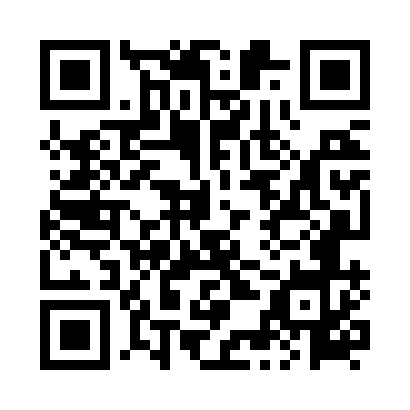 Prayer times for Gaworzyce, PolandSat 1 Jun 2024 - Sun 30 Jun 2024High Latitude Method: Angle Based RulePrayer Calculation Method: Muslim World LeagueAsar Calculation Method: HanafiPrayer times provided by https://www.salahtimes.comDateDayFajrSunriseDhuhrAsrMaghribIsha1Sat2:264:4412:546:279:0511:152Sun2:264:4312:556:289:0611:163Mon2:264:4312:556:299:0711:164Tue2:264:4212:556:299:0811:175Wed2:264:4112:556:309:0911:176Thu2:264:4112:556:309:1011:187Fri2:254:4012:556:319:1111:188Sat2:254:4012:566:319:1211:199Sun2:254:3912:566:329:1311:1910Mon2:254:3912:566:329:1311:2011Tue2:254:3912:566:339:1411:2012Wed2:254:3812:566:339:1511:2013Thu2:254:3812:576:349:1511:2114Fri2:254:3812:576:349:1611:2115Sat2:254:3812:576:359:1611:2116Sun2:264:3812:576:359:1711:2217Mon2:264:3812:586:359:1711:2218Tue2:264:3812:586:359:1811:2219Wed2:264:3812:586:369:1811:2320Thu2:264:3812:586:369:1811:2321Fri2:264:3912:586:369:1811:2322Sat2:274:3912:596:369:1811:2323Sun2:274:3912:596:379:1911:2324Mon2:274:3912:596:379:1911:2325Tue2:274:4012:596:379:1911:2426Wed2:284:4012:596:379:1811:2427Thu2:284:411:006:379:1811:2428Fri2:284:411:006:379:1811:2429Sat2:294:421:006:379:1811:2430Sun2:294:431:006:379:1811:24